WORD – MEANINGS MAKE SENTENCESQuestion-AnswerQ.1 Where were Usha and Uma going ?Ans. Usha and Uma were going to school.Q.2 How did Gita play with the pillow ?Ans. Gita played with the pillow like riding a horse.Q.3 For whom did Amma make coffee ?Ans. Amma made coffee for “Thatha”.Q.4 What did Appa eat before leaving for office ?Ans. Appa ate three idlis quickly before leaving for office . Q.5 What did Patti ask Gita ? What did Gita reply ?Ans. Patti asked Gita that “Had she eaten breakfast”? Gita replied “No”, She hasn’t had breakfast.SummaryThis story is about the little girl , “Gita” who was the sister of Usha and Uma. Gita played with the pillow pretending like riding a horse and a camel. She wanted to eat and drink every thing taste which her mother had made in the kitchen. She pushed the chair and pretended like a train and at last. She said to her mother that she hasn’t had breakfast. Book Exercise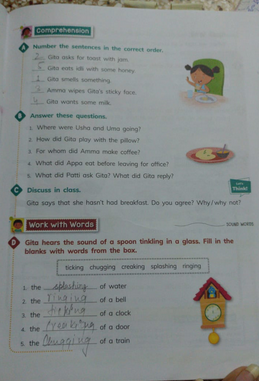 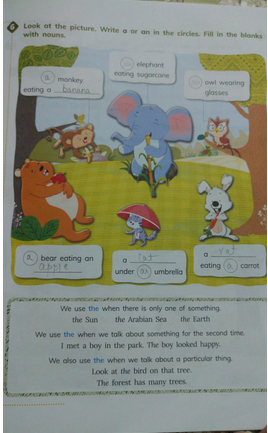 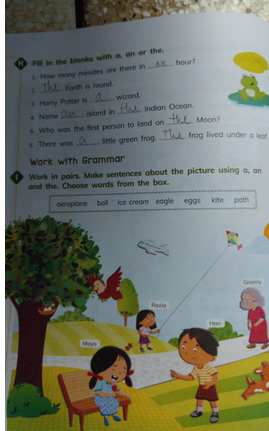 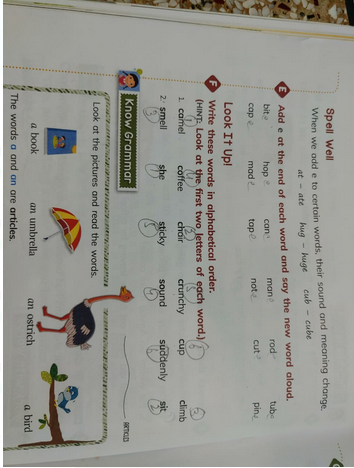 S.No.WORDMEANING1.KitchenA room where food is cooked2.WipesTo clean by rubbing3.ClimbsTo go upward4.Amma“mother” in tamil5.Appa“father” in tamil6.Thatha“grandfather” in tamil7.Patti“grandmother” in tamil8.QuicklyRapidly9.BreakfastThe first meal of the day10.MoustacheThe hair that grows on upper lip11.RidingThe activity of riding horses12.LeavesTo go away from someone13.FinishedNot able to continue14.HoldControl15.ForwardAheadS.No.WORDSENTENCEBreakfastI have cereal for breakfast.HoneyHe uses honey instead of sugar.SitsThe girl sits beside me.StickySeal the pack with sticky tape.SuddenlyThe sky suddenly began to darken.CrunchyThe toast is crunchy and sweet.DrinkI drink without sugar.ReadMy father reads newspaper daily.PretendHe likes to pretend that he has a lot of money.PushShe gave the door a gentle push.